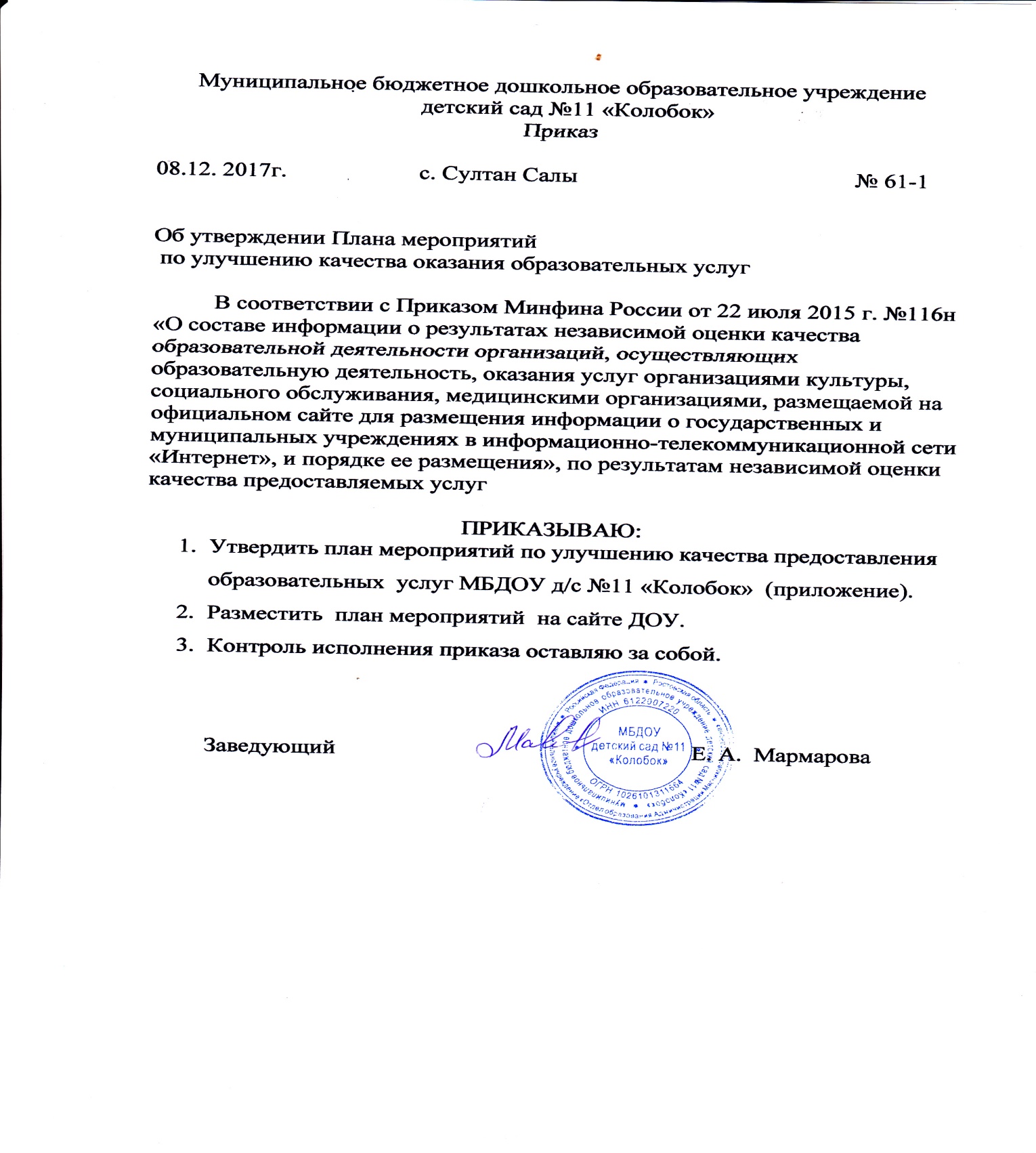 План мероприятий по улучшению качества работы по результатам независимой оценки качества деятельности МБДОУ  детского сада №11 «Колобок»Наименование мероприятияОснование реализации (результат независимой оценки качества) Срок реализацииОтветственный Результат Показатели, характеризующие результат выполнения мероприятияОткрытость и доступность информации об организации Открытость и доступность информации об организации Открытость и доступность информации об организации Открытость и доступность информации об организации Открытость и доступность информации об организации Открытость и доступность информации об организации Повышение качества содержания информации, актуализация информации на сайте учрежденияИнформационная открытость (наполнение сайта учреждения)Регулярно Администрация ДОУОсвещение результатов работы МБДОУ на сайте, на странице районной газетыСистематическое обновление информацииИзменение интерфейса сайта, добавление новых разделов отражающих деятельность учрежденияДоступность и достаточность информации о МБДОУПо мере необходимостиАдминистрация ДОУОформление информационных стендов с информацией о работе МБДОУУстановлена версия для слабовидящих в соответствии с ГОСТКомфортность условий и доступность получения услуг в сфере образования, в том числе для граждан с ограниченными возможностями здоровья. Комфортность условий и доступность получения услуг в сфере образования, в том числе для граждан с ограниченными возможностями здоровья. Комфортность условий и доступность получения услуг в сфере образования, в том числе для граждан с ограниченными возможностями здоровья. Комфортность условий и доступность получения услуг в сфере образования, в том числе для граждан с ограниченными возможностями здоровья. Комфортность условий и доступность получения услуг в сфере образования, в том числе для граждан с ограниченными возможностями здоровья. Комфортность условий и доступность получения услуг в сфере образования, в том числе для граждан с ограниченными возможностями здоровья. Мероприятия, направленные на повышение уровня бытовой комфортности пребывания в ДОУНаличие комфортных условий получения услуг, в том числе для граждан с ограниченными возможностями здоровьяПостоянно Администрация ДОУОтсутствие жалобСоздание условий в соответствии с СанПинМероприятия, направленные на создание условий для педагогических работников организацииАттестация рабочих местПостоянно Руководитель Соблюдение инструкций по охране трудаДоброжелательность, вежливость и компетентность работников ДОУДоброжелательность, вежливость и компетентность работников ДОУДоброжелательность, вежливость и компетентность работников ДОУДоброжелательность, вежливость и компетентность работников ДОУДоброжелательность, вежливость и компетентность работников ДОУДоброжелательность, вежливость и компетентность работников ДОУМероприятия по обеспечению и созданию условий для психологической безопасности и комфортности в учреждении, на установление взаимоотношений педагогических работников, воспитанников и их родителей1. Профессионализм персонала, профессиональная этика.2. Взаимодействие с работниками организацииПостоянно РуководительПодготовка и обсуждение предложений по оптимизации качества работы ДОУ на заседаниях Педсовета, методических советов.Семинары, курсы, круглый стол.Аттестация педагогов и прохождение курсовой подготовки, повышение квалификации, анкетирование родителей.Отсутствие жалоб.Результативность деятельности организацииРезультативность деятельности организацииРезультативность деятельности организацииРезультативность деятельности организацииРезультативность деятельности организацииРезультативность деятельности организацииМероприятия, направленные на повышение уровня подготовки детей к школеКачество оказываемой муниципальной услугиПостоянно Администрация ДОУРезультаты педагогических и психологических диагностикОтчет о выполнении муниципального  задания.Результаты самообследования.